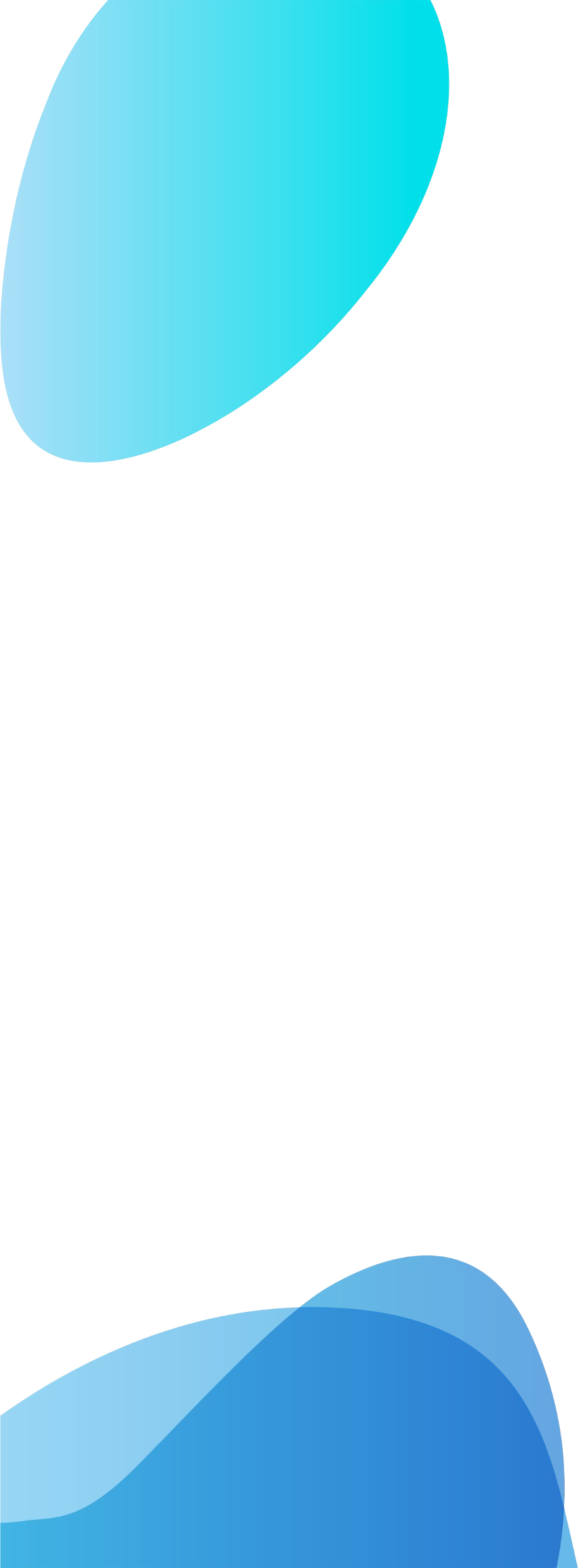 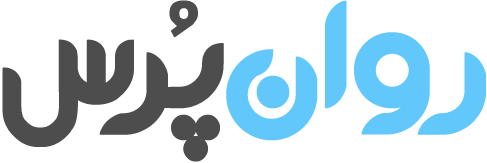 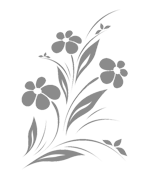 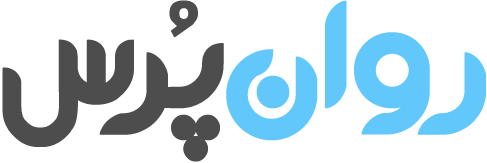 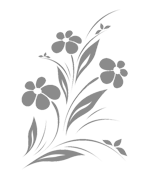 1) توضیحات پرسشنامه :چک‌لیست نشانه‌های بیماری-90 تجدیدنظر شده(SCL-90-R)  وسیله‌ای برای سنجش سطح فعلی نشانه‌های بیماری است که طی یک فاصله‌ زمانی یک‌هفته‌ای روی داده‌اند. چنان که از نامش پیداست،  SCL-90-R متشکل از 90 عبارت توصیفی در مورد علایم بیماری است که مراجع بر حسب شدت، آنها را درجه‌بندی می‌کند. زمان لازم برای اجرای آن معمولا بین 12 تا 15 دقیقه است. تفسیر نمرات را می‌توان با شاخص‌های کلی شروع کرد و بعد تا سطح بُعدی و نشانه/ماده ادامه داد. با توجه به تردیدآمیز بودن استقلال ابعاد نه‌گانه، تفسیرها باید بشتر به عنوان فرضیه‌هایی تلقی شوند و با توجه به سایر اطلاعات مورد بررسی بیشتر قرار گیرند. شاخص‌های کلی این آزمون به صورت زیر می‌باشد:شاخص شدت کلی(GSI): این شاخص یک درجه‌بندی ترکیبی است که شدت استرس تجربه شده را همراه با برخی از نشانه‌های گزارش شده بررسی می‌کند. همچنین، این شاخص بهترین منفرد درماندگی است و باید هنگامی که یک مقیاس منفرد کفایت می‌کند به کار گرفته شود. قاعده کلی این است که نمره‌ T بالای 63 حاکی از وجود سطح معنی‌داری از مشکلات روانی است.شاخص درماندگی نشانه‌های مثبت(PSDI): درجه‌بندی متوسط برای همه‌ نشانه‌هایی است که مراجع آنها را تایید کرده است. بنابراین، این شاخص، یک شاخص شدت نشانه است (نه تعداد نشانه‌های تایید شده).مجموع نشانه‌های مثبت(PST): تعداد (گستره‌) نشانه‌ها را نشان می‌دهد. بنابراین، از لحاظ نظری، مراجع ممکن است دارای PSDI پایین باشد که لزوما برایش ناتوان‌کننده نیست، اما PST وی ممکن است از گستردگی و پیچیدگی مجموعه‌ای از نشانه‌ها حکایت کند. جامعۀ هدف:افراد دارای مهارت خواندن تا سطح حداقل کلاس ششم موارد استفاده:ارزیابی سطح فعلی نشانه‌های بیمارینحوۀ اجرای آزمون:این پرسشنامه به صورت حضوری یا آنلاین می‌تواند مورد استفاده قرار گیرد. فرد به صورت خودگزارش‌دهی، اقدام به تکمیل پرسشنامه می‌کند.2) سوالات پرسشنامه :پاسخ دهنده عزیز؛پاسخ دهنده عزیزفهرستی از مشکلاتی که مردم گاهی از آنها شکایت می‌کنند در زیر داده شده است. لطفا هر یک از آنها را به دقت بخوانید و ببینید که این مساله یا مشکل   "طی هفته‌ گذشته (با احتساب امروز)" چقدر باعث ناراحتی شما شده است. سپس پاسخ خود را در یکی از پنج ستون مقابل علامت‌گذاری کنید.  لطفا در مقابل هر مشکل یا مساله فقط یکی از گزینه‌ها را علامت بزنید و هیچ عبارتی را بدون جواب رها نکنید.نام و نام خانوادگی:                              سن:              تحصیلات:                       شغل:                       وضعیت تاهل:3) نمره‌گذاری پرسشنامه :پاسخهای پرسشنامه بر روی یک مقیاس 5 درجه‌ای در طیف لیکرت (غلط، به‌ندرت درست، گاهی درست، خیلی درست و کاملاً درست) تنظیم شده است. به منظور هر یک از عبارات زیر، این نمره را در نظر بگیرید:کلید پاسخنامه (استخراج نمره t  ابعاد بر اساس نمره میانگین (ستون سمت چپ))Nonpatients-Norm B (Females)Nonpatients – Norm B (Males)Adolescent Nonpatients – Norm E (Females)Adolescent Nonpatients – Norm E (Males)4) تفسیر پرسشنامه :نمراتی که فرد در آزمون کسب کند بر اساس ابعاد زیر سنجیده و ارزیابی می‌شود.جسمانی کردن (SOM): کسب نمره‌ بالا حاکی از این است که درماندگی عمدتا مربوط به نگرانی‌های مرتبط با کژکاری‌ جسمی واقعی، شدید، یا خیالی است. شکایت‌ها ممکن است در نواحی قلبی، عروقی، معدی، روده‌ای، تنفسی، ماهیچه‌های درشت، یا سایر اندام متمرکز باشند. درد و اضطراب نیز  ممکن است وجود داشته باشد که در نتیجه هرگونه اختلال فیزیولوژیک را تشدید خواهد کرد. وسواس فکری-عملی (O-C): این بعد بر تکانه‌ها، افکار و اعمالی متمرکز است که مقاومت‌ناپذیر، ناخواسته و خارج از کنترل شخص هستند. برخی از ماده‌ها نیز، به نارسایی‌های مرتبط با عملکرد کلی‌تر شناختی (مانند اینکه ذهن شخص درحال خالی شدن است یا فاقد قدرت تمرکز است) اشاره دارد.حساسیت بین‌فردی (I-S): نمره‌ بالا حاکی از این است که شخص مشکل قابل ملاحظه‌ای در موقعیت‌های بین‌فردی دارد. او نسبت به روابط با دیگران انتظارات منفی دارد و خود‌آگاه (self-conscious) است. در مقایسه با دیگران احساس حقارت می‌کند و لذا نسبت به خود دچار احساس تردید و بی‌کفایتی می‌شود.افسردگی (DEP): نمره‌ بالا بیانگر این است که شخص در حال تجربه‌ نشانه‌های افسردگی است. اضطراب (ANX): این بعد بر احساس نگرانی، عصبی بودن، دلواپسی و وحشت تمرکز دارد.خصومت (HOS): افراد دارای نمره‌ بالا، دچار آزردگی، تحریک‌پذیری، خشم و احتمالا غیظ هستند. اضطراب فوبیک (PHOB): این بعد بر وجود ترس‌های افراطی و غیرمنطقی مرتبط با یک شخص، مکان، شیء، یا موقعیت معطوف است. اگرچه عنوان این بعد به ظاهر با فوبی مرتبط است، اما بیشتر ماده‌ها منعکس‌کننده‌ جنبه‌های آسیب‌شناختی فوبی‌ها هستند، تا آنجا که نمره‌های بالا ممکن است نشانگر ترس از مکان‌های باز یا حمله‌های وحشتزدگی باشند، تا فوبیا.اندیشه‌پردازی پارانوییدی (PAR): ماده‌های این یعد، مولفه‌های اصلی افکار پارانوییدی را نشان می‌دهند که شامل خصومت، فرافکنی، خودبزرگ‌بینی، بدگمانی و نیاز به کنترل مبتنی بر ترس از دست دادن استقلال می‌شود. هذیان‌ها نیز ممکن است دیده شوند که در ماده‌های مرتبط با ترس از تحت نظر بودن، موضوع صحبت دیگران بودن و یا مورد تشویق قرار نگرفتن به هنگام موفقیت‌ها بازتاب پیدا می‌کند.روان‌پریشخویی (PSY): نمره‌های بالا شخصی را نشان می‌دهد که به شدت گوشه‌گیر و انزواطلب است و ممکن است نشانه‌های اصلی اسکیزوفرنی شامل توهم‌ها (شنیدن صداها، انتشار فکر) و کنترل فکر (هذیان) را تجربه کند. نمره‌ها ممکن است در دامنه‌ پیوستاری از روان‌پریشخویی از سطوح خفیف بیزاری از روابط بین‌فردی تا نشانه‌های کامل روان‌پریشی شدید قرار گیرند.بعد سوالات اضافی (AD): این قسمت که شامل 7 سوال می شود تحت هیچ یک از ابعاد 9 گانه دسته بندی نشده اند. این سوالات از نظر بالینی دارای اهمیت بوده و به شاخص های کلی پرسشنامه کمک می کنند و تمایل بر این است که به طور تجمعی استفاده شوند. به این ترتیب یک نمره بالای افسردگی همراه با زود بیدار شدن از خواب و بی اشتهایی ممکن است در مقایسه با یک نمره مشابه بدون علایم ذکر شده معنای متفاوتی داشته باشد. این سوالات به عنوان یکی از ابعاد پرسشنامه نمره گذاری نمی شود اما به نمرات ضریب کلی ناراحتی افزوده می گردد.5) روایی و پایایی پرسشنامه :سنجش پایایی ابعاد ۹ گانه پرسشنامه SCL 90 از دو روش محاسبه پایایی به روش آزمون مجدد صورت گرفته است. برای محاسبه ثبات درونی آزمون که بر روی ۲۱۹ نفر در ایلات متحده در جهت سنجش ثبات و یکنواختی سوالات انجام گردید از ضرایب آلفا و کودر ریچارد سون ۲۰ استفاده شد. نتایج تمام ضرایب به دست آمده برای ۹ بعد کاملا رضایت بخش بوده است.مطالعات متعددی در جهت تعیین انواع اعتبار این آزمون انجام گردیده است. در زمینه اعتبار همزمان , دراگوتیس , ویکلزوراک (۱۹۷۶) این آزمون را به همراه MMPI بر روی ۱۹ آزمودنی داوطلب انجام دادند. همبستگی مربوط به ملاک افسردگی با ۰/۷۳ و کمترین همبستگی , ترس مرضی با ۰/۳۶ بوده است.6) منبع: Derogatis, L. R., & Cleary, P. A. (1977). Confirmation of the dimensional structure of the SCL‐90: A study in construct validation. Journal of clinical psychology, 33(4), 981-989.ردیفعبارات : آیا طی هفته‌ گذشته (با احتساب امروز):هرگزکمیدر حد متوسطزیادخیلی زیاد1سردرد داشته‌اید؟2عصبی بوده‌‌اید و از داخل بدن احساس لرزش داشته‌اید؟3افکار، عقاید یا کلمات ناخوشایند و نامربوطی مرتبا وارد ذهن شما شده‌اند که رهایتان نکند؟4دچار ضعف، بی‌حالی، یا سرگیجه شده‌اید؟5نسبت به روابط زناشویی بی‌میل شده‌اید؟6ایرادگیر و بهانه‌جو شده‌اید؟7این اعتقاد را داشته‌اید که شخص دیگری می‌تواند افکار شما را از راه دور کنترل کند؟8احساس کرده‌اید که دیگران باعث ناراحتی‌ها و گرفتاری‌های شما هستند؟9فراموشکار شده‌اید؟10در کارها بی‌توجه و بی‌دقت شده‌اید؟11دلخور یا عصبی شده‌اید؟12درد در ناحیه‌ی قلب یا سینه داشته‌اید؟13از رفتن به جاهای باز یا خیابان احساس ترس کرده اید؟14احساس کرده‌اید که قدرت و بنیه‌ی سابق را ندارید و زود خسته می‌شوید؟15این فکر به ذهنتان آمده که به زندگی خود خاتمه دهید؟16صداهای به گوشتان آمده که دیگران نمی‌توانستند آنها را بشنوند؟17احساس لرزش در اندام بدن خود داشته‌اید؟18این احساس را داشته‌اید که به بیشتر مردم نمی‌شود اعتماد کرد؟19زود به گریه افتاده‌اید؟20بی‌اشتها شده‌اید؟21در روابط اجتماعی یا در رابطه با دیگران احساس خجالت کرده‌اید؟22این احساس را داشته‌اید که در یک بن‌بست گیر کرده‌اید که راه پس و پیش ندارید؟23ناگهان و بدن دلیل دچار ترس شده‌اید؟24طوری عصبانی شده‌اید که نتوانید جلوی خودتان را بگیرید (به اصطلاح از کوره در رفته‌اید؟)25این احساس را داشته‌اید که بترسید تنها از خانه بیرون بروی؟26برای هر چیز کوچکی خود را سرزنش کرده‌اید؟27کمردرد داشته‌اید؟28احساس کرده‌اید که کارهایتان پیشرفت نمی‌کند؟29احساس تنهایی کرده‌اید؟30احساس غمگینی کرده‌اید؟31برای هرچیزی به شدت نگران و دلواپس شده‌اید؟32نسبت به همه ‌چیز بی‌علاقه شده‌اید؟33احساس ترس داشته‌اید؟34حساس و زودرنج شده‌اید؟35این احساس را داشته‌اید که سایرین از افکار خصوصی شما که به کسی نگفته‌اید با‌‌خبر می‌شوند؟36این اعتقاد را داشته‌اید که دیگران شما را درک نمی‌کنند و یا با شما همدردی نمی‌کنند؟37این احساس را داشته‌اید که مردم نسبت به شما مهربان نیستند یا شما را دوست ندارند؟38برای اینکه کارها را درست انجام بدهید مجبور بوده‌اید آهسته کار کنید؟39تپش قلب داشته‌اید؟40حالت تهوع یا دل‌به‌هم‌خوردگی داشته‌اید؟41احساس حقارت داشته‌اید یا خود را از دیگران کمتر یا پایین‌تر حس کرده‌اید؟42احساس درد و کوفتگی در عضلات بدنتان داشته‌اید؟43این احساس را داشته‌اید که دیگران شما را زیر نظر دارند یا درباره‌ شما حرف می‌زنند؟44در به خواب رفتن مشکل داشته‌اید؟45وقتی کاری را انجام می‌دادید، مجبور بوده‌اید آن را چند بار تکرار کنید تا مطمئن شوید درست انجام داده‌اید؟ مثلا در را چند بار امتحان کنید که ببینید بسته است یا خیر.46در تصمیم گرفتن مشکل داشته‌اید؟47از مسافرت با اتوبوس یا قطار احساس ترس کرده‌اید؟48احساس تنگی نفس داشته‌اید؟49دچار حالت گُر‌گرفتگی یا سرماسرما شده‌اید؟50مجبور بوده‌اید بعضی کارها را نکنید یا بعضی جاها نروید؟51اتفاق افتاده که حس کنید مغزتان کار نمی‌کند؟52احساس کرده‌اید بدنتان خواب می‌رود یا گزگز (مورمور) میشود؟53در گلویتان احساس گرفتگی کرده‌اید؛ مثل اینکه، چیزی در گلویتان گیر کرده باشد؟54احساس کرده‌اید که نسبت به آینده امید خود را از دست داده‌اید؟55تمرکز حواس نداشته‌اید؟ در جمع کردن حواس خود روی کارها مشکل داشته‌اید؟56در بعضی از قسمت‌های بدن خود احساس ضعف و سستی داشته‌اید؟57دچار فشارهای روحی و گرفتگی بوده‌اید؟58در دست‌ها و پاها احساس سنگینی کرده‌اید؟59زیاد به فکر مرگ و مردن بوده‌اید؟60پرخوری داشته‌اید؟61وقتی مردم به شما نگاه کرده‌اند یا درباره‌ شما حرف زده‌اند، احساس ناراحتی کرده‌اید؟62افکاری به ذهنتان آمده که حس کنید مال خودتان نیست و دیگران آنها را توی مغز شما گذاشته‌اند؟63در خودتان میل شدیدی به آزار رساندن و زدن دیگران احساس کرده‌اید؟64بعضی صبح‌ها زودتر از حد معمول بیدار شده‌اید؟65مجبور بوده‌اید بعضی کارها، همچون شستن، شمردن، و دست زدن به اشیا را تکرار کنید؟66دچار بدخوابی بوده‌اید و یا چندین بار در شب از خواب بیدار شده‌اید؟67میل شدیدی به شکستن اشیا و خرد کردن آنها داشته‌اید؟68این احساس را داشته‌اید که دارای افکار و عقایدی هستید که مخصوص خودتان است و دیگران آن افکار و عقاید را ندارند؟69در موقع روبرو شدن با دیگران زیاده از حد به رفتار و حرکات خود توجه داشته‌اید؟70وقتی در جمع بوده‌اید و همچنین در بازار و مهمانی‌ها احساس ناراحتی کرده‌اید؟71حتی کارهای کوچک برایتان سخت و مشکل بوده است؟72دچار هول و وحشت‌زدگی شده‌اید؟73در مقابل دیگران یا جمع، از اینکه چیزی بخورید احساس ناراحتی کرده‌اید؟74با مردم زیاد جر و بحث و درگیری داشته‌اید؟75از تنها ماندن ترس و واهمه داشته‌اید؟76این احساس را داشته‌اید که دیگران ارزشی برای کارهایتان قایل نیستند؟77حتی وقتی با دیگران بوده‌اید احساس تنهایی کرده‌اید؟78طوری ناراحت و بی‌قرار شده‌اید که نتوانید یکجا آرام بگیرید؟79احساس بی‌مصرفی و به دردنخور بودن داشته‌اید؟80این احساس را داشته‌اید که اتفاق بدی برایتان خواهد افتاد؟81داد و فریاد راه انداخته‌اید و یا چیزهایی را پرتاب کرده‌اید؟82ترس از افتادن و از حال رفتن در کوچه و خیابان یا در انظار مردم داشته‌اید؟83ترس از اینکه اگر به دیگران رو بدهید، از شما سوء استفاده می‌کنند داشته‌اید؟84درباره‌ امور جنسی افکاری داشته‌اید که شما را نگران کند؟85این اعتقاد را داشته‌اید که به خاطر گناهانی که مرتکب شده‌اید مستوجب تنبیه و مجازات هستید؟86اعتقاد و تصورات ترس‌آمیز داشته‌اید؟87این احساس را داشته‌اید که عیب و نقص مهمی در بدنتان پیدا شده است؟88احساس کرده‌اید که در این دنیا با کسی صمیمی نیستید؟89احساس گناه و تقصیر داشته‌اید؟90احساس کرده‌اید که دچار بیماری فکری شده‌اید؟عباراتهرگزکمیدر حد متوسطزیادخیلی زیادنمره012347 مادهAdAd10 مادهPSYPSY6 مادهPARPAR7 مادهPHOBPHOB6 مادهHOSHOS10 مادهAnxAnx13 مادهDEPDEP9 مادهI-SI-S10 مادهO-CO-C12 ماده12 مادهSom1978131125631144161825241714219445935434763231534101212606267506733203628272764777670743922373840406684837581572641454242898582722961464848877830695149498880317355525290863265535354565671585879دامنه نمره0 تا 28دامنه نمره0 تا 28دامنه نمره0 تا 28دامنه نمره0 تا 40دامنه نمره0 تا 40دامنه نمره0 تا 40دامنه نمره0 تا 24دامنه نمره0 تا 24دامنه نمره0 تا 24دامنه نمره0 تا 28دامنه نمره0 تا 28دامنه نمره0 تا 28دامنه نمره0 تا 24دامنه نمره0 تا 24دامنه نمره0 تا 24دامنه نمره0 تا 40دامنه نمره0 تا 40دامنه نمره0 تا 40دامنه نمره0 تا 52دامنه نمره0 تا 52دامنه نمره0 تا 52دامنه نمره0 تا 28دامنه نمره0 تا 28دامنه نمره0 تا 28دامنه نمره0 تا 40دامنه نمره0 تا 40دامنه نمره0 تا 40دامنه نمره0 تا 48دامنه نمره0 تا 48جمع:میانگین:جمع:میانگین:جمع:میانگین:جمع: میانگین:جمع: میانگین:جمع: میانگین:جمع:میانگین:جمع:میانگین:جمع:میانگین:جمع:میانگین:جمع:میانگین:جمع:میانگین:جمع:میانگین:جمع:میانگین:جمع:میانگین:جمع:میانگین:جمع:میانگین:جمع:میانگین:جمع: میانگین:جمع: میانگین:جمع: میانگین:جمع:میانگین:جمع:میانگین:جمع:میانگین:جمع:میانگین:جمع:میانگین:جمع:میانگین:جمع:میانگین:جمع:میانگین:PSTRawPSDIGSIPSYPARPHOBHOSANXDEPI-SO-CSOMMin score241----304441444037343937350.02302----375147524541414341390.06333----415347524544434644420.10364----445547544546454946440.14385----475749564949474948460.18396----495952565251485049480.22407----505952565251495249490.26418----526052585252505250500.30439----536154605453515351510.344410----556256605654525552520.384511----566356615656535553530.424612----566356625656545653540.464613----586457625757555754550.504714----596559625958565855560.544815----606559635958575956570.584916----606559645959575957570.625017----616560646059586057580.665018----616660656159586158590.705119----626760656160596159600.745120----636762656161606260600.785221----636863656362606261610.835222----646863666462606261610.875323----646963676463616361610.915324----657163676464616362620.95542537657163676565626462620.99552642657264686766626563631.03552744667264686766626563631.07562846677264686766636664631.11562947677365686866636664641.15573049687366696867646664651.19573150687366696867646765651.23573250697366696867656865651.27583352697466706867656865651.31583452697667706968656865651.35593553697768707068666866651.39593654697968707068666966661.43593755707968707068667066661.47603856707969707068667066661.51603956717970707069677066671.55614057718170707070677067671.5961415872----70707071677068671.6361425872----70707171687168681.6761435972----71717171687168681.7162446073----71727171697170681.7563456173----71727172697170691.7963466273----71727272697170691.8364476274----72737272697170701.8764486376----72747272697171701.9164496376----72747272697171711.9565506477----72747372697271711.9965516579----72757372697271712.0365526679----72757372697271722.0765536679----72757372707272732.1166546679----72767372707272742.1566556779----72767473707272762.1967566879----72767474707273772.2367576879----72767474717273792.2767586881----74767474717373792.31685968--------76767475717574792.35686069--------76767476717574792.39696169--------76777476727675792.44696269--------76777476727675812.48706370--------77797577727975----2.52706471--------79817679737975----2.56716572--------79----7679747976----2.60716673--------79----7679747976----2.64716773--------79----7779758176----2.68726873--------79----797975----79----2.72726973--------79----797975----79----2.76727073--------79----797975----79----2.80737174--------81----797975----79----2.84737277----------------797975----80----2.88747378----------------798175----80----2.92747478----------------79----75----80----2.96747578----------------80----76----80----3.00757680----------------80----80----81----3.04757780----------------81----81------------3.08757881----------------------------------------3.127679-----------------------------------------3.167680--------------------------------------------3.207681778277837884788578867987798879898190PSTRawPSDIGSIPSYPARPHOBHOSANXDEPI-SO-CSOMMin score301-344441474140384139370.02352-415147574745454743410.06383-545347574748474946450.10404-485647594750495148470.14415-505749625052515150490.18436-525951625355525351520.22447-535951625355535451530.26458-556051635356545452540.30479-566153655558565653550.344810-586254655759575754560.384811-596354665761585755570.424912-606354685761595855580.465013-616456685962596056590.505014-626657686063606157600.545115-636657696064616158600.585116-646757706064626159610.625217-646759706164626259620.665318-656860716365636460630.705419-666860726366636461640.745420-676960726366646461640.785521-687062726367646662650.835622-697063726467656662650.875623-717163736468676763660.915724-727263736468686863660.95582540727464746569696864670.99582646737566746670696965681.03582746737566746670706965681.07592847747566746671716966681.11592949747566746772717067691.15603050747667746973717067691.19603152747667746975717068691.23613252767667756975717068691.27613352767667756975717069701.31623454-7669767079727169711.35623555-7970767079727170711.39633656-8070777079727370721.43633757-80707970727670721.47633858-80717972737671731.51643959-80727973747771751.55644060-80727973747972761.59644161-80727973757972761.63654261-80747973768172761.67654361-8075817377-74761.71664462-8075-7381-75771.75664563-8075-73---76791.79674663-8076-74---76791.83674764-8076-75---76791.87674864-8076-75---77791.91684964-8076-75---79791.95685065-8076-76---81791.99695166-8076-76----792.03695266-8076-76----812.07705367-8076-76-----2.11705467-8077-79-----2.15715568-8079-80-----2.19715668-8079-81-----2.23715769-8079-------2.27725870-8079-------2.31725971-8179-------2.34726071--79-------2.38736172--79-------2.42736272--80-------2.46736373--80-------2.50746473--81-------2.54746574----------2.58756674----------2.62756775----------2.66756875----------2.70766976----------2.74767076----------2.78767177----------2.82777277----------2.86777378----------2.90787478----------2.94787579----------2.98787679----------3.02797780----------3.06797880----------3.10797981----------3.148080-----------3.188081818281838184818581868187818881898190Min scoreSOMO-CI-SDEPANXHOSPHOBPARPSYGSIPSDIRawPST0.0228292829323339313319-1-0.0631323034353744353725-2-0.1034333335383744353929-3210.1436343537403746354132-4240.1839363538424049374234-5260.2241373640444349394436-6280.2643373741444349394438-7280.3044393742444350394540-8280.3445403943454452414741-9300.3846414044474652434842-10320.4247424045484653434944-11330.4648424145484654434944-12330.5049434246494754455045-13340.5450444347494854465046-14350.5851454447504856465147-15360.6252464448514857465248-16370.6653464548514957475248-17370.7053474648525058495349-18380.7454484649525059495350-19380.7854484749535059495450-20390.8355494850545159505451-21390.8756494851545260515452-22400.9156504951555261515553-23400.9557514952555261515653-24410.99585250525653615256543025421.03585251535754625357553526421.07595251545754625357553627431.11595352545754625358563828431.15605452545855635458573929431.19615452555857645559574130441.23615553555957645559574231451.27615554565957645559584332451.31625554565957655560584533461.35625654576058655660594634461.39635655576059655761604735461.43635755576159655761604836471.47645756586159665761614937471.51645856586159665862615038471.55655956596260665863625139481.59665957596260675863625240491.63666057606360685864635341491.67676057606361685964635342491.71686158606461696064645443501.75686258616461696064645444501.79686258616561696065655545501.83686359616562696165655646511.87686359616562706165665647511.91686360626662706165665748521.95696360626662706166675849521.99696460626763716267675850532.03706461636764716367685951532.07706461636764716367695952532.11706562636764716368706053542.15716662646765726368716054542.19726662646866726468726155552.23726663656866726569726156552.27726663656966736570726257562.31746764666966746570726258562.35776864667066746670726359572.39796964667066746671746460582.44796964677066746671756461582.48796965677066746671766562592.52797065677167746772766563592.56797065687167756872766664602.60797166687267766873766765602.64797266697267766874766766612.68797266697268766974776867612.72797267707268766976796968622.76797267717268766979797069632.80797368717368767081797170632.847974697273687770-797271642.887974707473697970-797372642.927976717473697970-797473652.967976717573697970-797474653.007976717674697971-797475663.047976727676697972-817476673.087976727676697972--7477683.127976727677697972--7578693.167976737779707973--7579703.207976737979707975--7680703.247976747979707975--7681713.287977757979708175--8182713.32797976797971-76---83723.36797976797971-76---84733.40817976797971-76---85743.44-7976797971-76---86763.48-7976818172-77---87773.52-7976--74-79---88813.56-7979--74-79---89813.60-79---74-79---90813.64-79---74-79-----3.68-81---74-81-----3.72-----75-------3.76-----75-------3.80-----76-------3.84-----77-------3.88-----79-------3.92-----79-------3.96-----79-------4.00-----81-------Min scoreSOMO-CI-SDEPANXHOSPHOBPARPSYGSIPSDIRawPST0.0232313233353542353725-1200.0635343539393849394131-2230.1039373841423849394334-3260.1442393942443851394537-4310.1844413944464153414740-5320.2245424145474353434842-6330.2647424346484353434844-7340.3049434348494355434945-8350.3450434449504556455046-9350.3851464650514757465147-10360.4252474651524757465349-11370.4653474751524758465350-12380.5053484852534858485451-13400.5454484952544958495452-14410.5855495053554959495553-15420.6255505053555061505653-16420.6656505154565161515654-17430.7057515254565261525655-18440.7457515255575262525755-19440.7858525355575262535756-20450.8359525356585362535856-21450.8759525456585462555857-22460.9160545457595462555958-23460.9560555558595462555958-24470.99615556586055635660593425471.036256565965155655760593826481.07625656596155655760604027481.11635757606155655761604228481.15635758606156655862614429491.19635858616157665862614530491.23635858616157665863614731501.27635859626157665863614832511.31635959626257675863624933511.35646059626257675964625034521.39646060636258675964635135521.43646160636358675964635236521.47656161646358675964645337521.51656161656359676065655338531.55656261656460676165665439531.59666262656560686165665540541.63676362656560686266675541541.67676363656560686266675642551.71676363666661696266675643551.75686363676761696266675744561.79686464676761696267685745561.836865646868616963676858461.876865656868626964676859471.916865666968626964676959481.956865666968626964686960491.996965666969626965686961502.036966676969637066686961512.077066677069637066686961522.117067677070637066686962532.157167687171637067687063542.197168687171637067687163552.237168687171647067687364562.277168697272647167687365572.317168697272647168687365582.357168707272657168687465592.397269707272657168697565602.447369717373657168707665612.487370717373657268707766622.527370727373657369717766632.567370737374657470737767642.607471747374657470737767652.647472747375657470747767662.687572747475667470747767672.727572747576677470747768682.767573747577677570767768692.807574747577677670777769702.847575757577677771777770712.88757575757768777377777072672.92757575767768777377777073682.96757575777769777377777074693.00757575777769777377777175693.04757575777769777477777276693.08757575777769777477777277703.12757576777769807477777378713.16757577777769-7477777479713.20757777777770-7477777480723.2475-77777770-7477777481723.2875-77777770-7480777482723.3275-77777770-74-777583723.3675-77777771-75-777584733.4075-77777772-75-777585743.4475-77777773-75-777586743.4876-77777773-75-777687763.5277-77807774-75-777788773.5677-77-7774-75-807789773.6077---7774-75--7790803.6477---777475--77--3.6877---8074-76--80--3.7277----75-77-----3.7680----75-77-----3.80-----75-77-----3.84-----77-80-----3.88-------------3.92-------------3.96-------------4.00-------------Holi, M. M., Sammallahti, P. R., & Aalberg, V. A. (1998). A Finnish validation study of the SCL‐90. Acta Psychiatrica Scandinavica, 97(1), 42-46.